.Нам требуется разработать внешний отчет в программе УТ 10.3Что имеет в программе: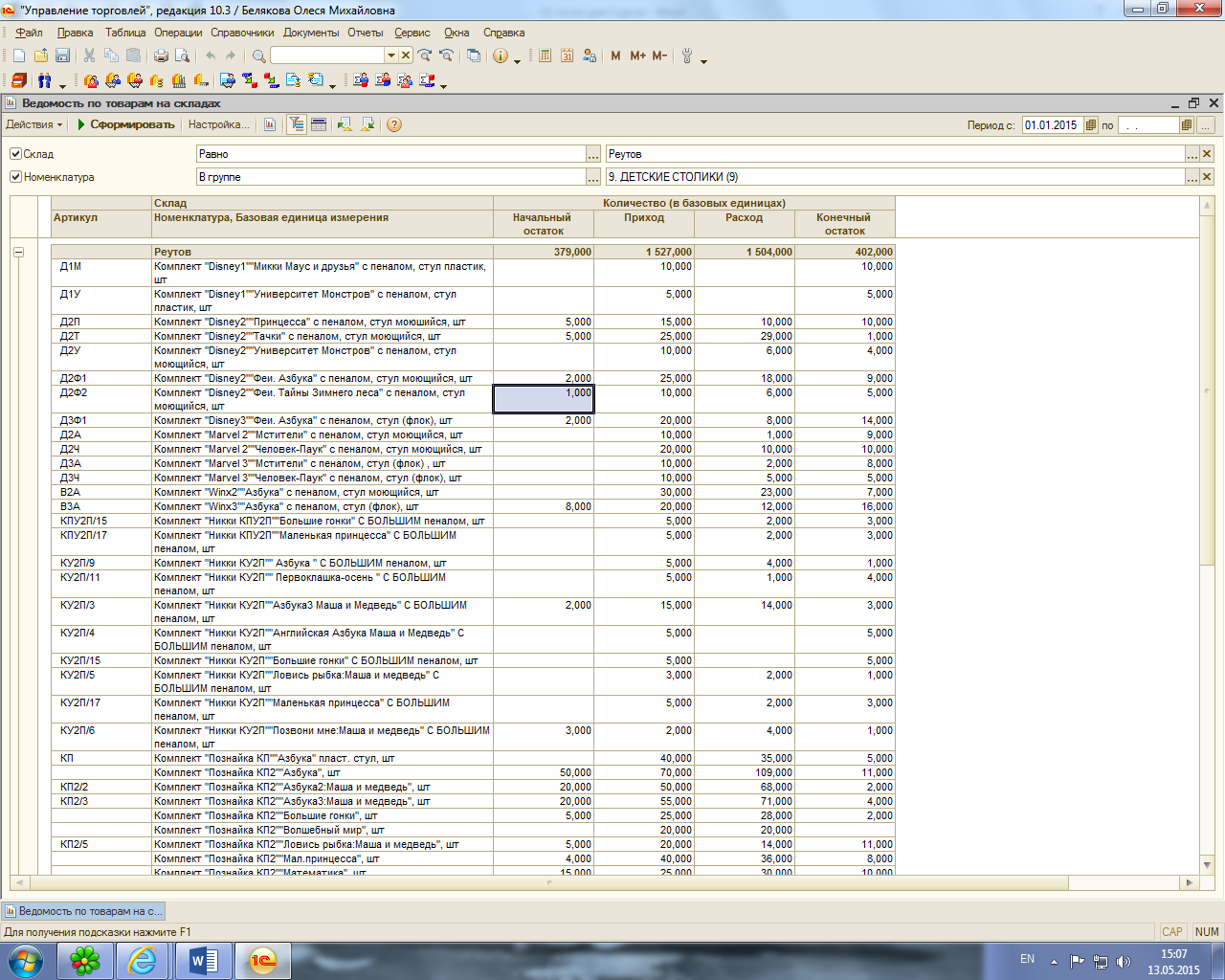 Данный отчет сформирован: Отчеты – Запасы (склад) – Ведомость по товарам на складах.В настройках: 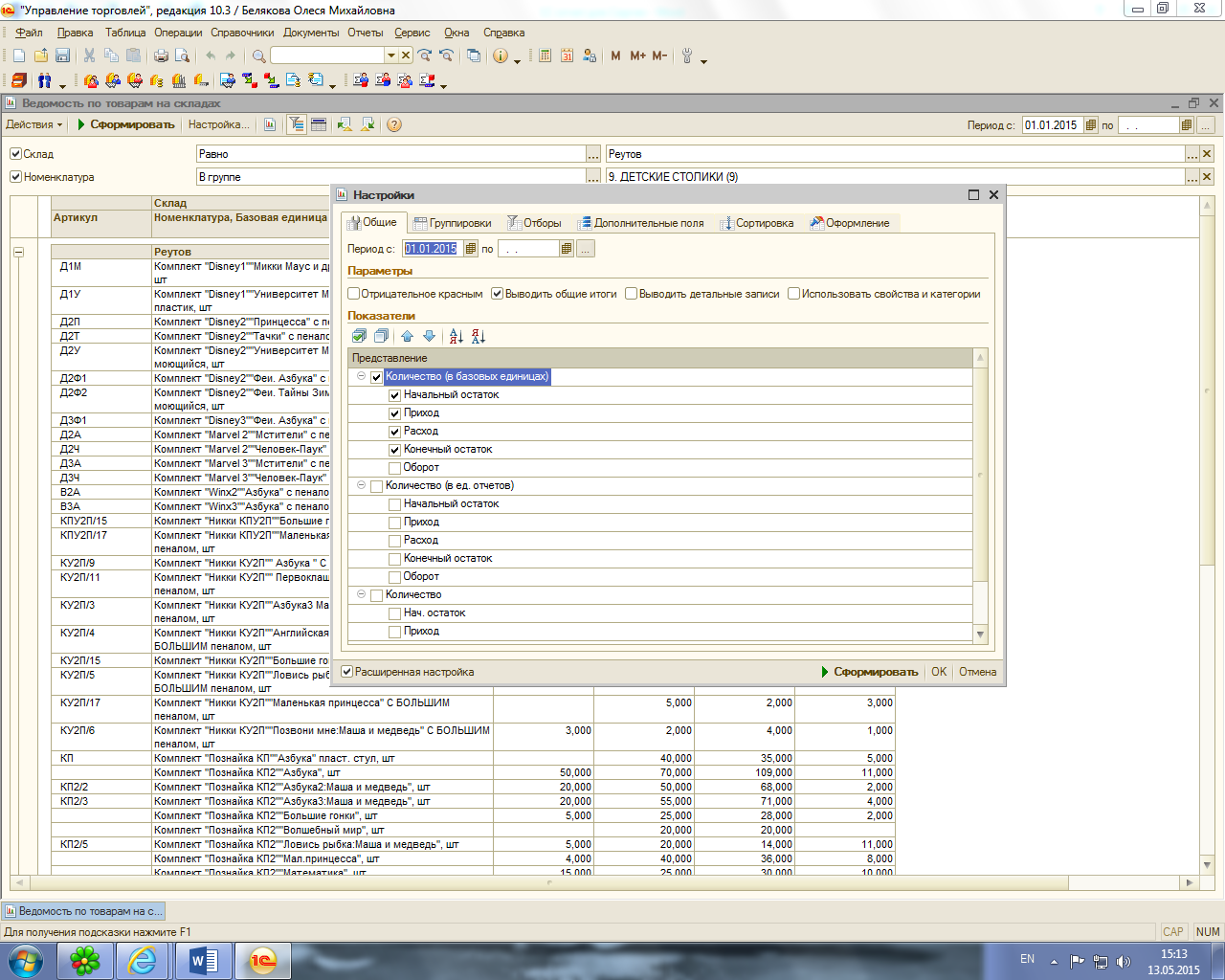 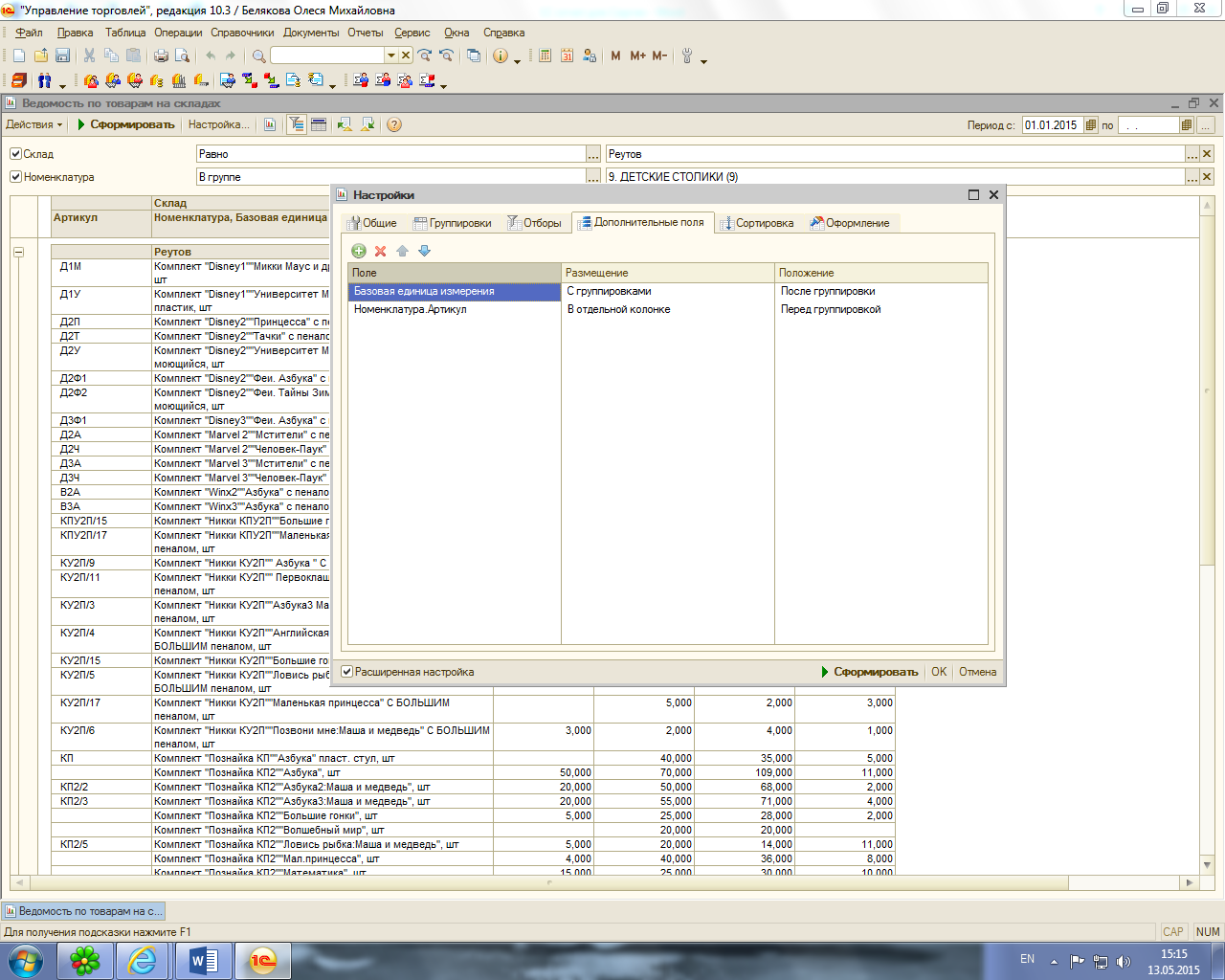 Что нужно:К тому что есть в отчете нужно:В выборке кроме Склад и Номенклатура добавить Поставщик (выбор конкретного, группы, в списке)Отчет формирует столбцы: Нач. остаток, Приход, Расход, Кон. остаток.Нужен еще столбец: РезервКон. остаток  если есть возможность сделать за минусом резерва.Возможно такой отчет уже существует в программе, только мы не знаем?Прошу сообщить о возможности сделать такой отчет, стоимость.